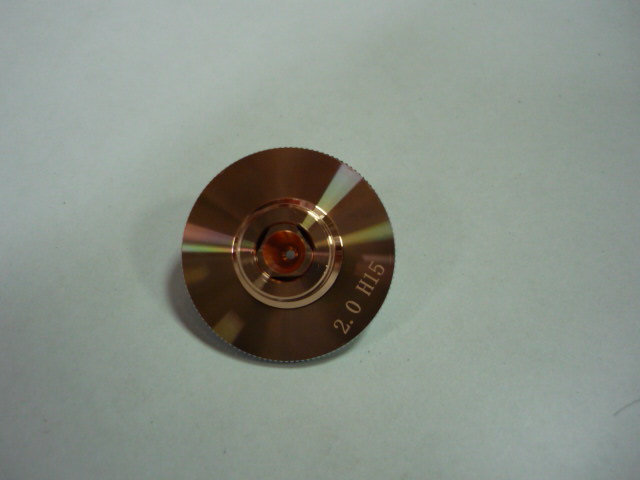 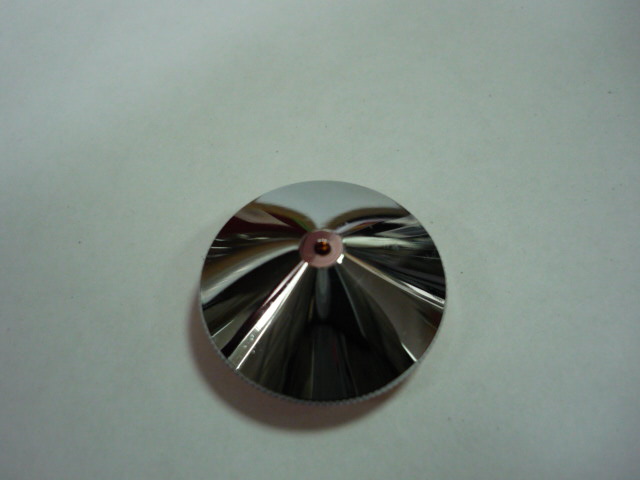 Артикул из 1СНазваниеДиаметрДля чего подходитДвойное сопло2  ммРезка кислородомРежут: чёрная сталь